Подаём заявление правильно: если заявитель – получатель алиментовСпециально для вас, уважаемые потенциальные получатели новых пособий для родителей, в одиночку воспитывающих детей в возрасте от 8 до 16 лет включительно, наши эксперты провели работу над ошибками при подаче заявлений на эти выплаты на сайте Госуслуг. Вашему вниманию - порция полезных карточек. Сохраните обязательно! И не повторяйте чужих ошибок!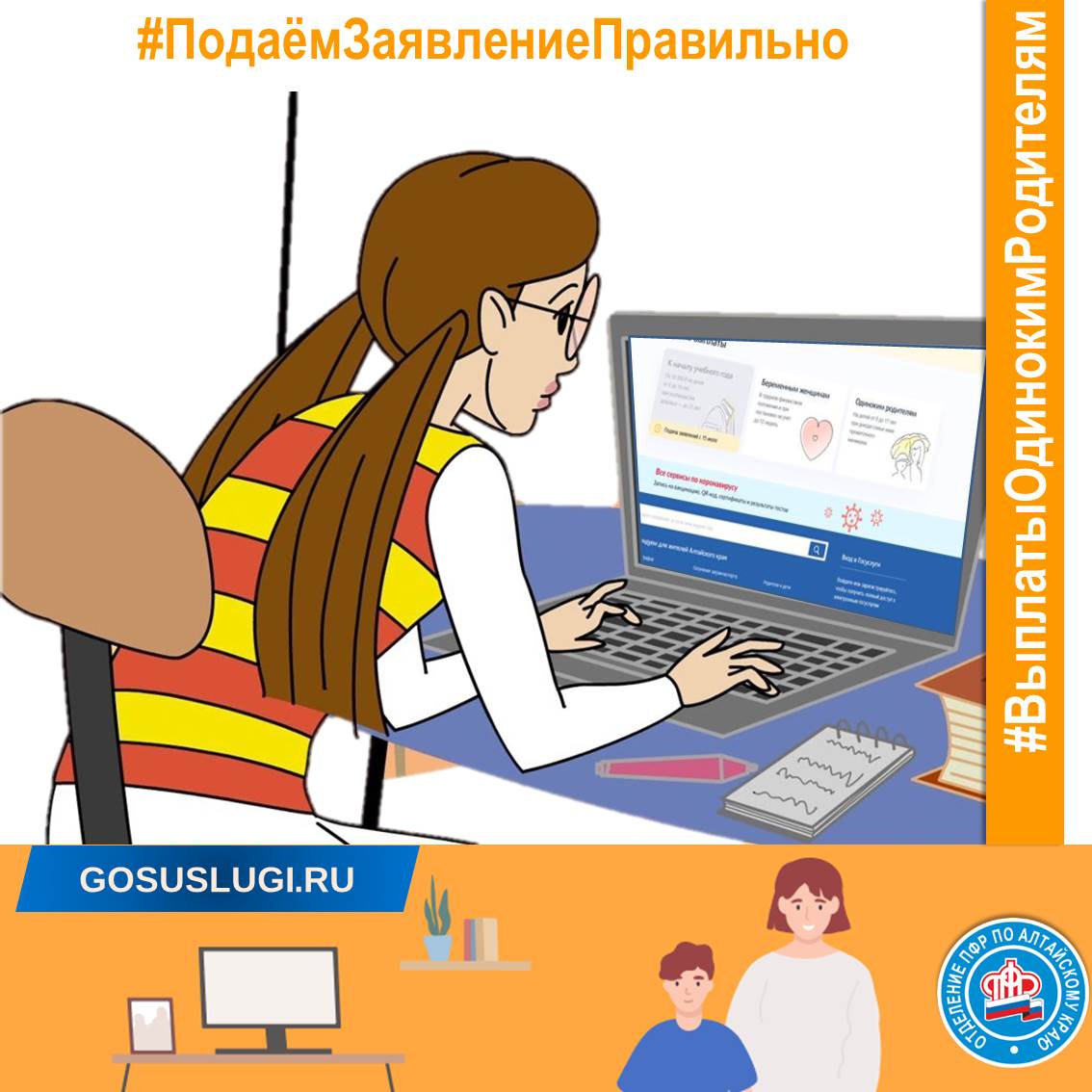 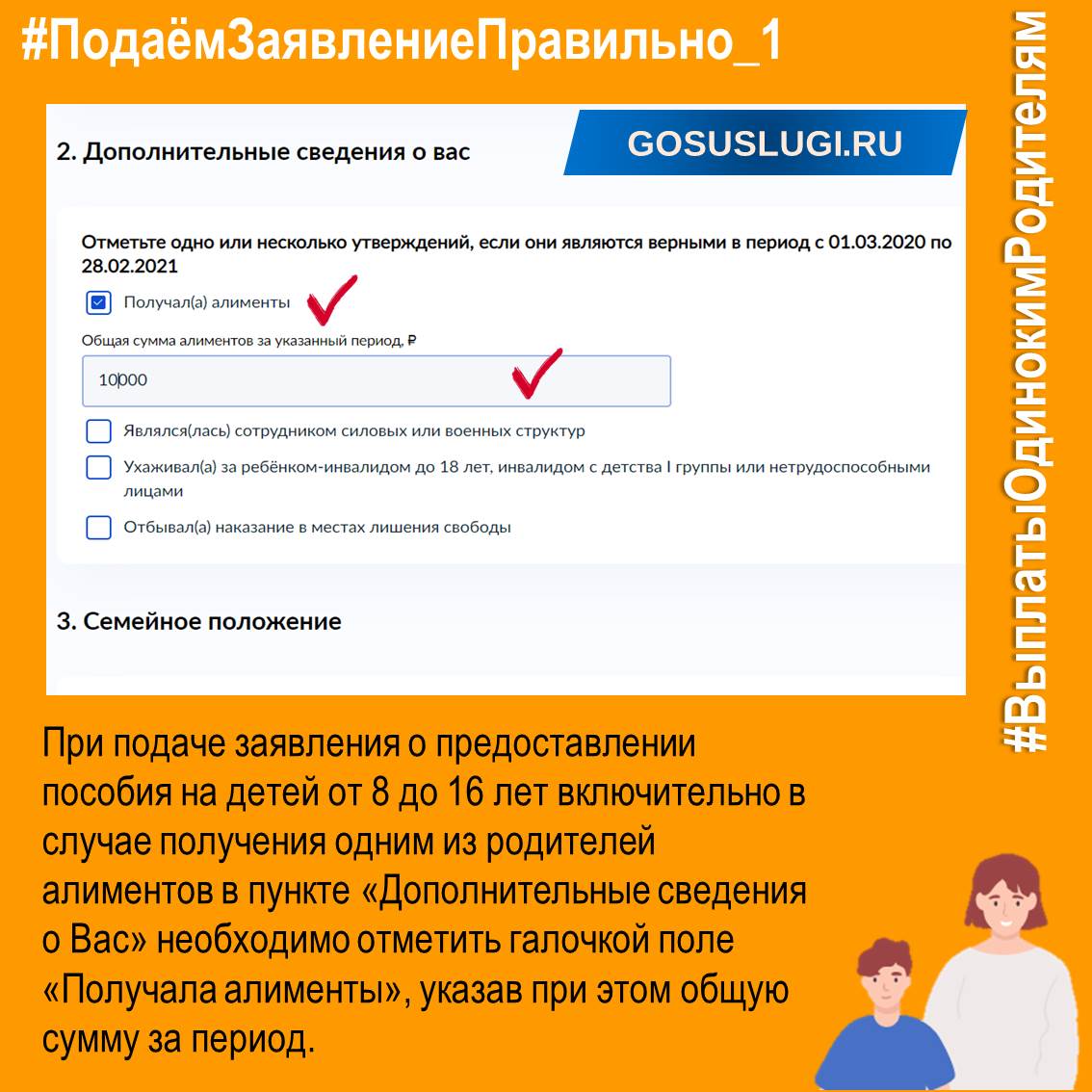 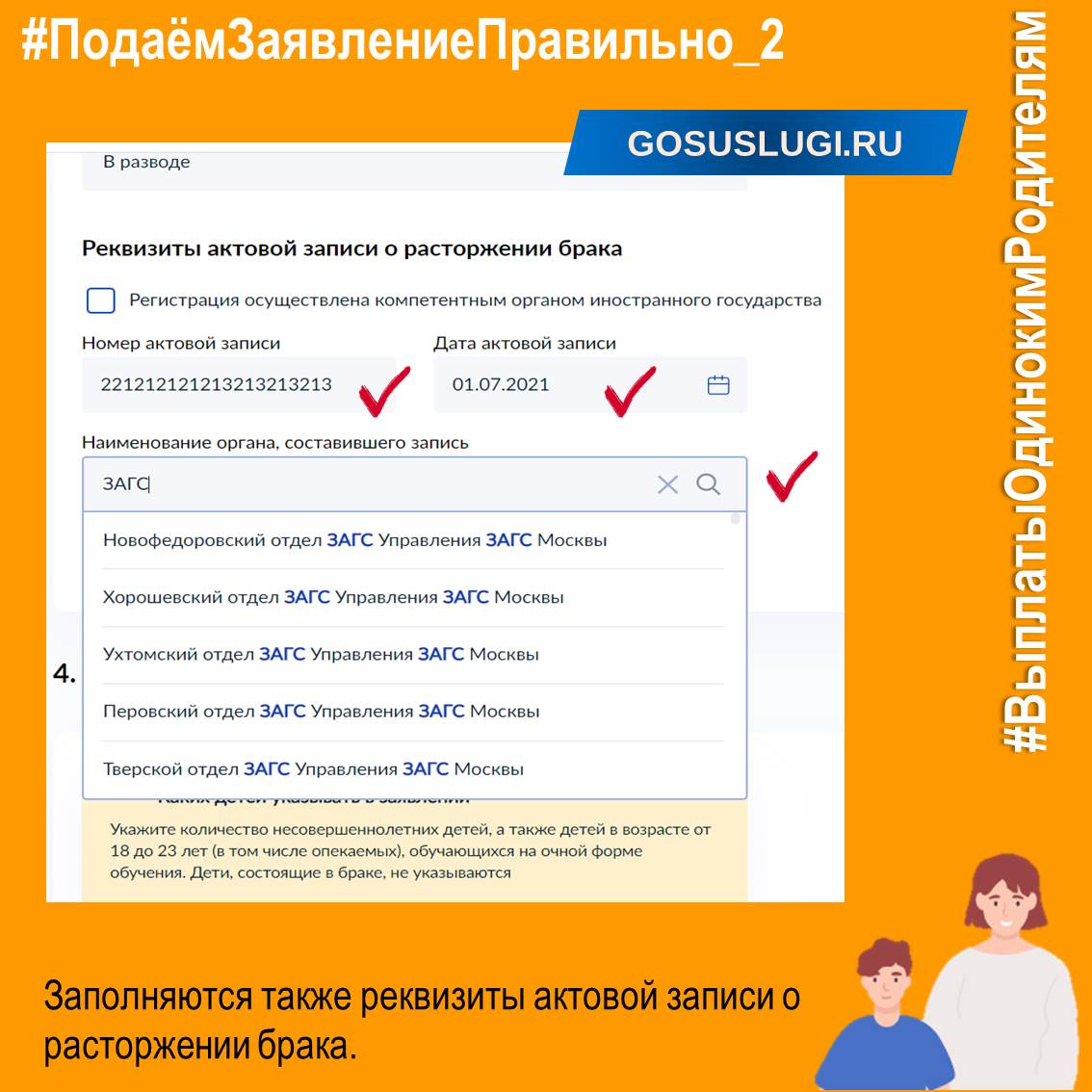 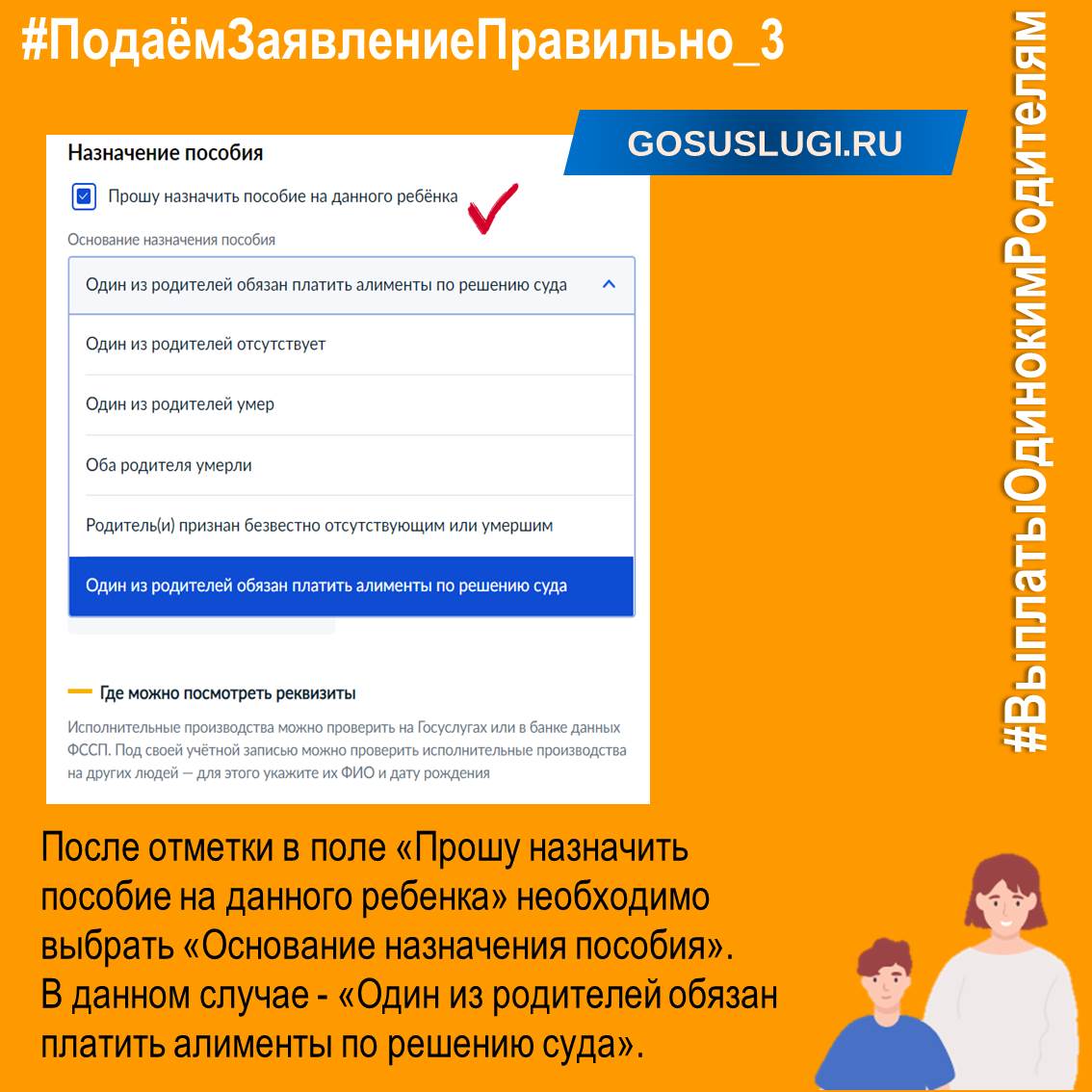 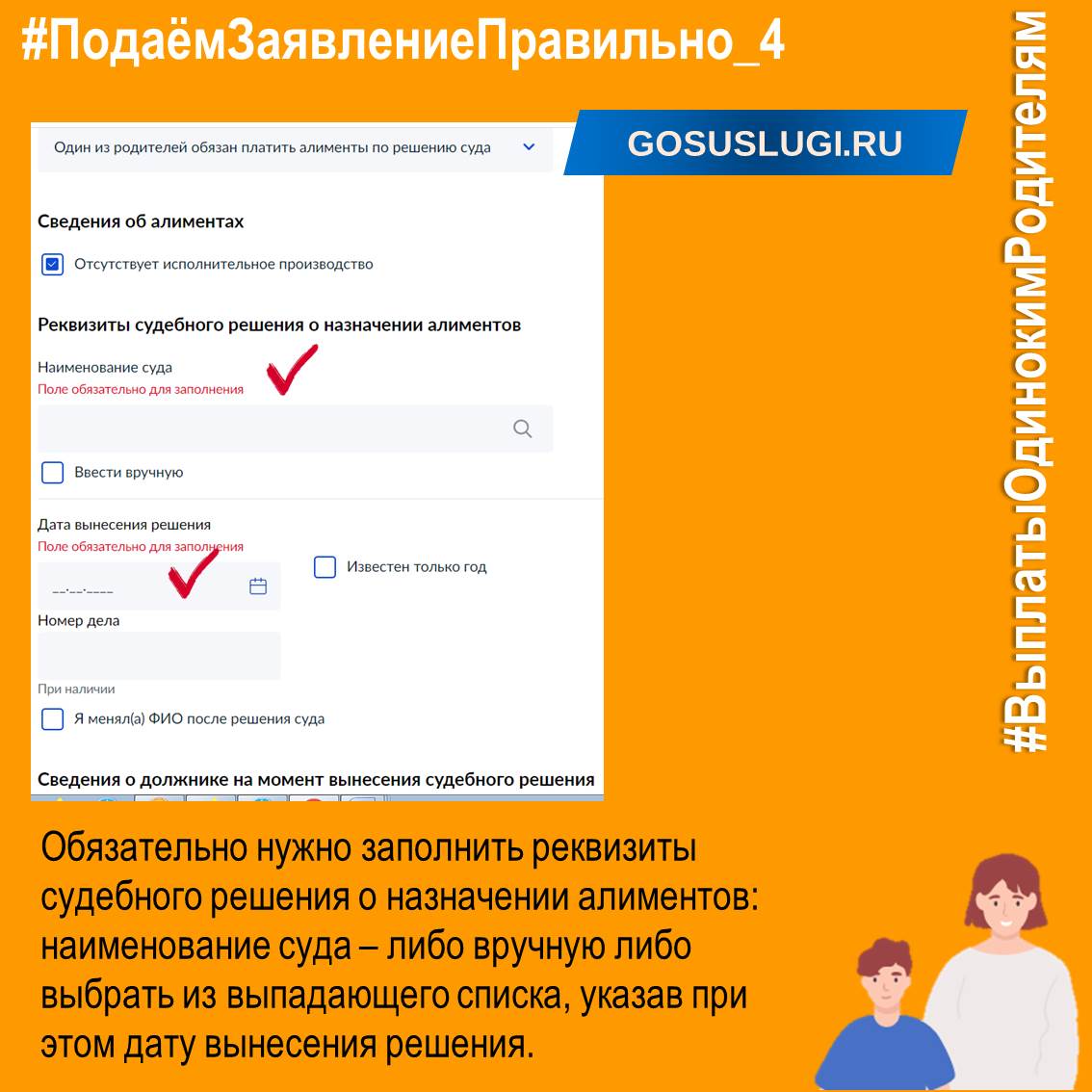 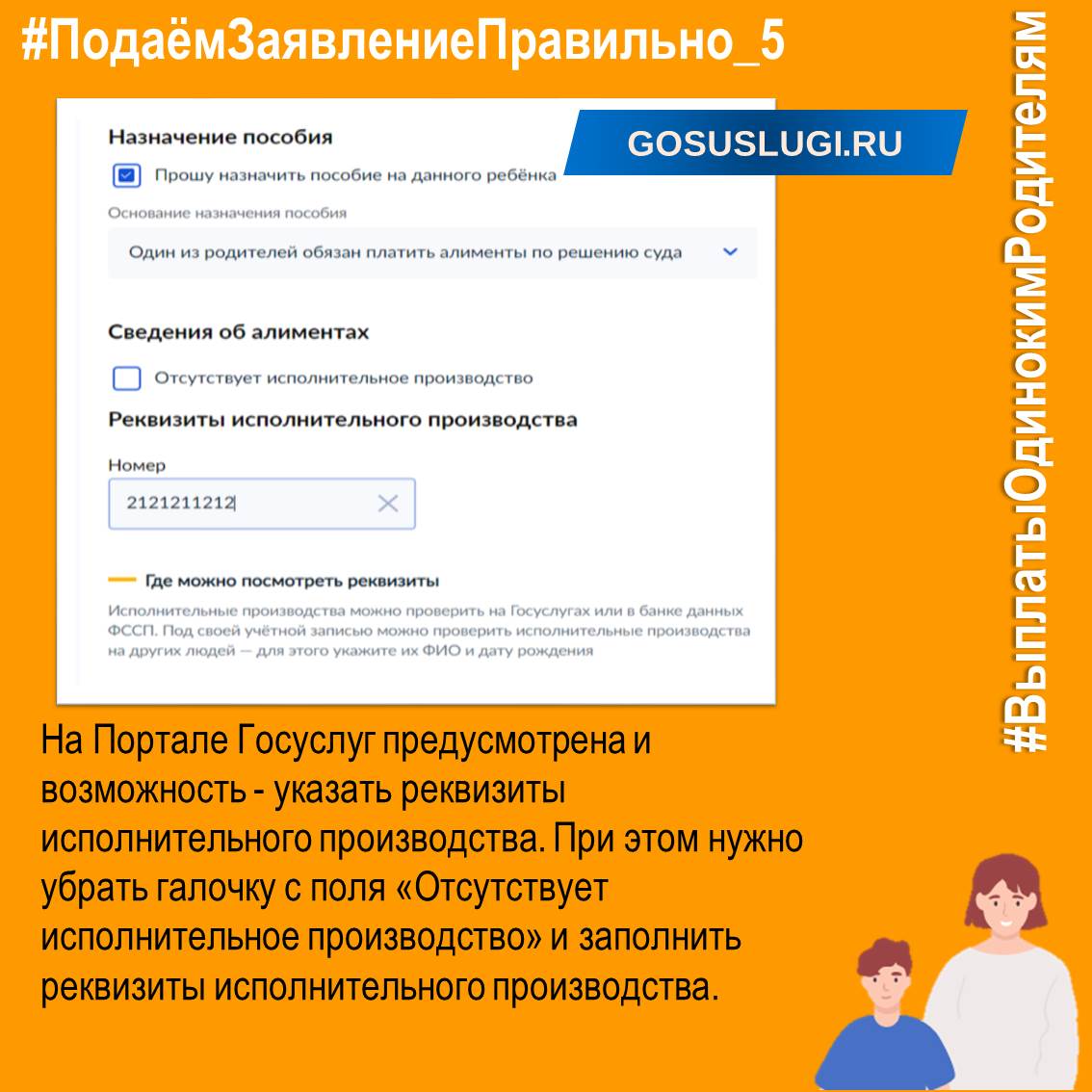 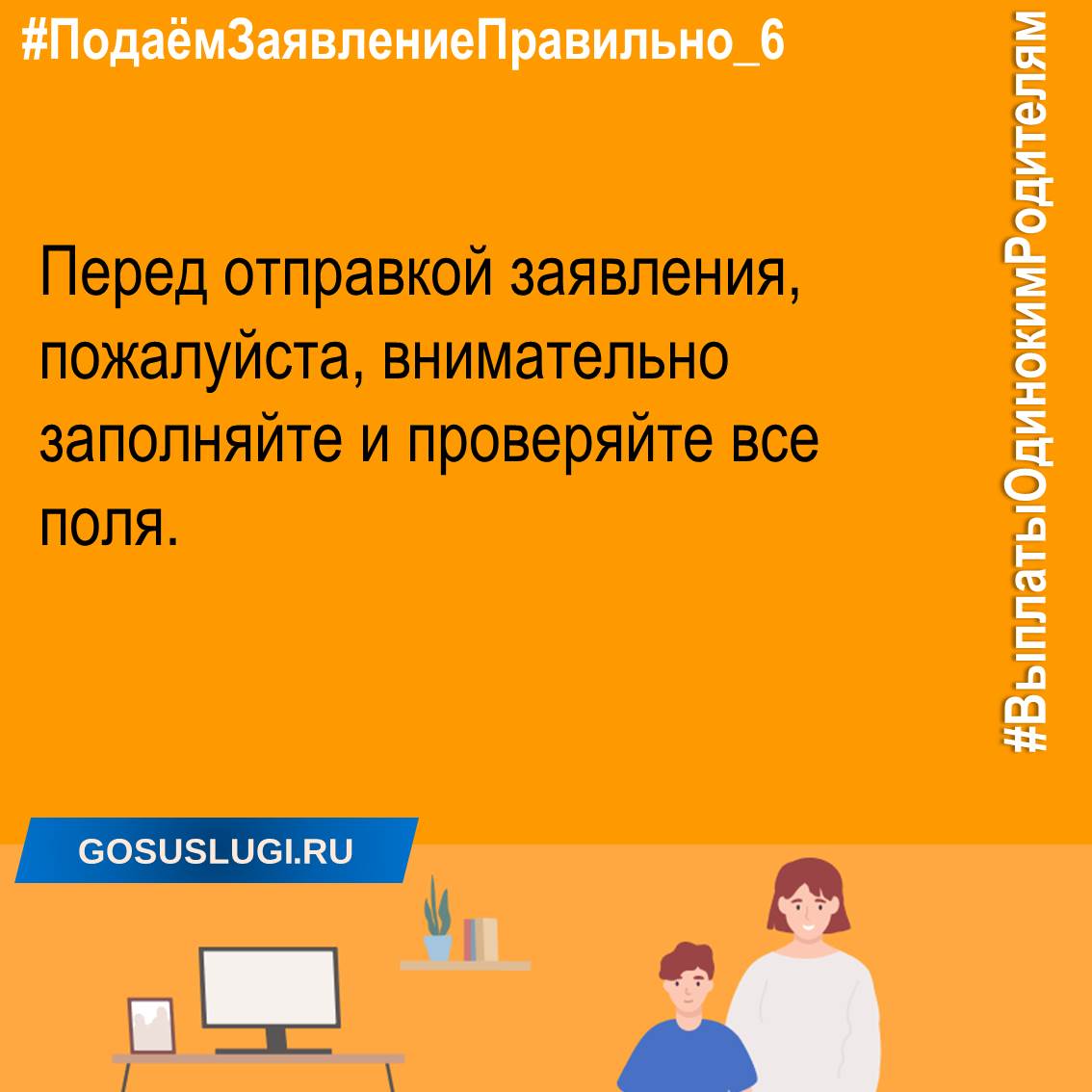 